§5609.  Habilitation and vocational rehabilitation services1.  Habilitation services.  The department and the Department of Labor, through the Office of Rehabilitation Services, shall provide, to the extent of the resources available, for those habilitation and vocational rehabilitation services, defined in Title 26, section 1411‑A, subsection 6, and any other service, including, but not limited to, supported employment, including work in rehabilitation facilities and work centers, as defined in Title 5, chapter 155, subchapter 2; job coaching; transportation, recreational and leisure services; and respite or day programs designed in consultation with a planning team in order to make available to persons receiving services those services that are otherwise not obtainable, in the following order of priority:A.  Those persons receiving services who are living at home or in unsubsidized foster care who are between 20 and 26 years of age and are not receiving any day program; and  [PL 1993, c. 410, Pt. CCC, §43 (AMD).]B.  All other persons receiving services who are between 20 and 26 years of age and are not receiving an appropriate day program.  [PL 1993, c. 410, Pt. CCC, §43 (AMD).]C.    [PL 1993, c. 326, §13 (RP).]All persons receiving services who are served under this program prior to their 26th birthday must be allowed to continue to receive services through the voucher system established by subsection 2.For purposes of this section, a planning team includes the person receiving services and a member of the person's family or the guardian of the person receiving services.[PL 2003, c. 389, §23 (AMD).]2.  Payment for service.  The department shall establish a voucher system to allow the planning team to incorporate only those services determined critical and otherwise unavailable into a program, including work, habilitation and other services designated in subsection 1, when appropriate.  The department shall establish a limit on the amount of transitional services available to persons receiving services eligible for services under this section.[PL 2003, c. 389, §24 (AMD).]3.  Rules.  The department shall adopt rules in accordance with the Maine Administrative Procedure Act to establish a transitional program under subsections 1 and 2.[PL 1995, c. 560, Pt. K, §62 (AMD).]SECTION HISTORYPL 1987, c. 837, §1 (NEW). PL 1989, c. 328 (AMD). PL 1993, c. 326, §13 (AMD). PL 1993, c. 410, §CCC43 (AMD). PL 1993, c. 708, §A12 (AMD). PL 1995, c. 560, §§K60-62 (AMD). PL 2003, c. 389, §§23,24 (AMD). PL 2021, c. 284, Pt. A, §3 (AMD). The State of Maine claims a copyright in its codified statutes. If you intend to republish this material, we require that you include the following disclaimer in your publication:All copyrights and other rights to statutory text are reserved by the State of Maine. The text included in this publication reflects changes made through the First Regular and First Special Session of the 131st Maine Legislature and is current through November 1. 2023
                    . The text is subject to change without notice. It is a version that has not been officially certified by the Secretary of State. Refer to the Maine Revised Statutes Annotated and supplements for certified text.
                The Office of the Revisor of Statutes also requests that you send us one copy of any statutory publication you may produce. Our goal is not to restrict publishing activity, but to keep track of who is publishing what, to identify any needless duplication and to preserve the State's copyright rights.PLEASE NOTE: The Revisor's Office cannot perform research for or provide legal advice or interpretation of Maine law to the public. If you need legal assistance, please contact a qualified attorney.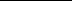 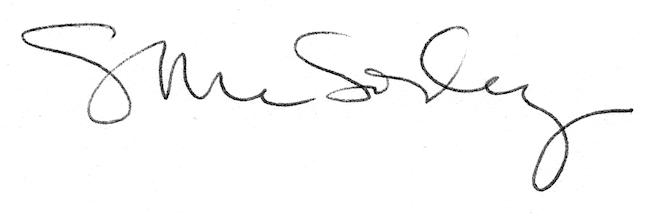 